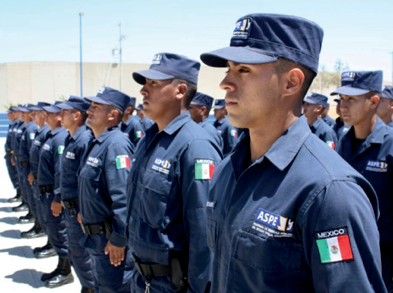 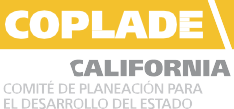 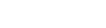 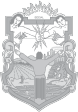 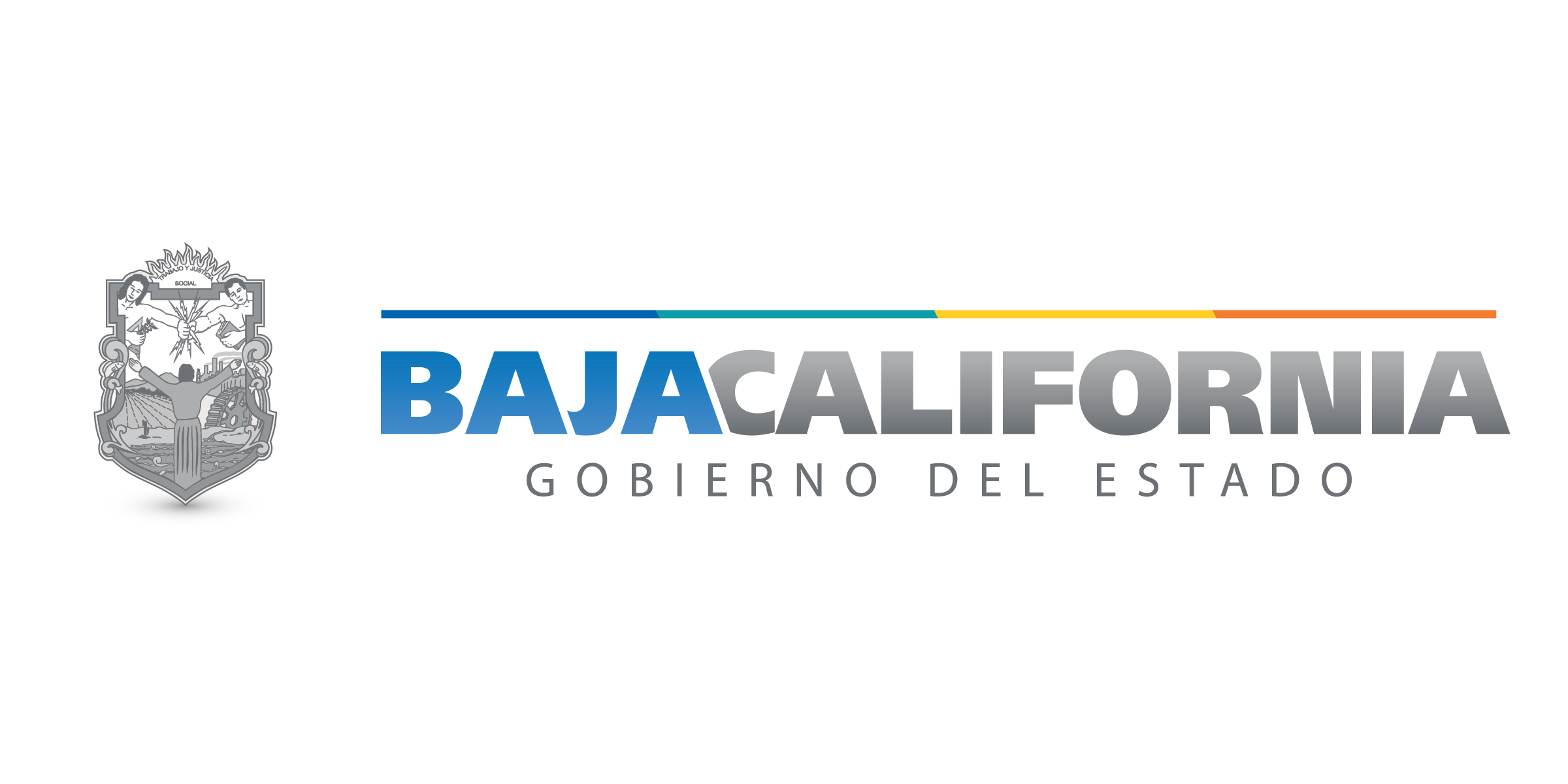 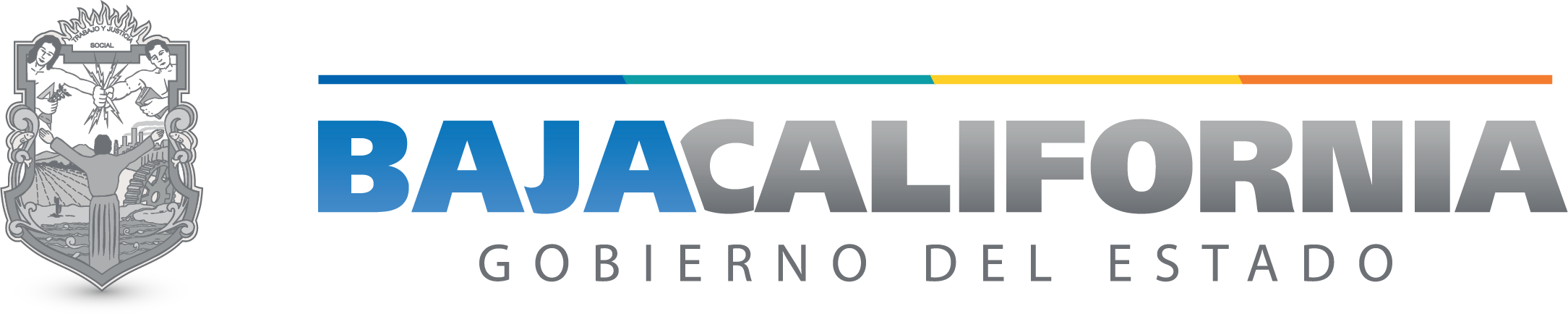 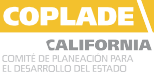 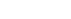 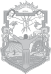 Introducción MetodologíaÍndice3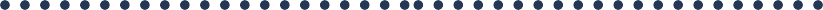 5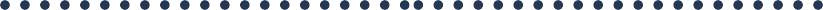 Objetivo General de la Evaluación	5Objetivos Específicos de la Evaluación	6Datos Generales del Fondo	7Nombre Completo	8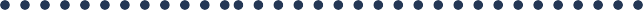 Unidad Responsable	9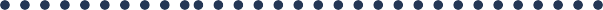 Presupuesto	9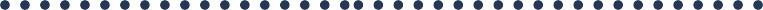 Objetivos	10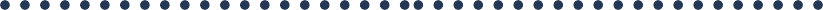 Población	11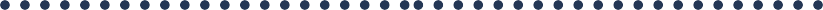 Alineación	12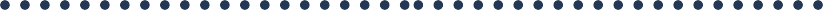 Resultados Logrados	13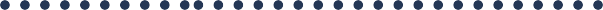 Cumplimiento de los objetivos	14Análisis de indicadores	16Análisis Presupuestario	20Análisis de Cobertura	24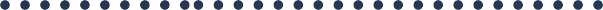 Seguimiento a Aspectos Susceptibles de Mejora	28Conclusiones y recomendaciones	31FODA	31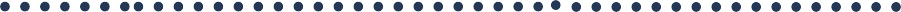 Ámbito programáticoÁmbito presupuestalÁmbito indicadoresÁmbito coberturaÁmbito Aspectos Susceptibles de MejoraFuentes de información	34Formato de difusión de los resultados (CONAC)	35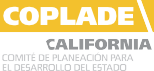 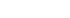 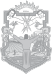 El Fondo de Aportaciones para la Seguridad Pública (FASP) es un fondo presupuestal previsto en la Ley de Coordinación Fiscal a través del cual se transfiere recurso a las entidades federativas para dar cumplimiento a estrategias nacionales en materia de seguridad pública, una parte fundamental para el desarrollo de la sociedad en un entorno libre de riesgos que garantice su bienes- tar y tranquilidad.Dicho recurso es destinado a los rubros de reclutamiento, forma- ción, selección,evaluación y depuración de los elementos que desempeñan tareas que velan por la seguridad pública. Asimismo, se requiere destinar recurso para el equipamiento de cuerpos policiales y per- sonal que labora en dichas corporaciones, así como para la ope- ración tanto de la red de telecomunicaciones e informática como de los servicios telefónicos de emergencias.Otro rubro a cubrir por el FASP es la construcción, mejoramiento o ampliación de la infraestructura enfocada en materia de seguri- dad pública, desde los centros de procuración de justicia hasta los centros penitenciarios y de capacitación. Asimismo, este fondo se enfoca en dar seguimiento y hacer evaluaciones de los progra- mas impulsados para velar por la seguridad pública.De acuerdo con el artículo 21 de la Constitución Política de los Estados Unidos Mexicanos, la seguridad pública es una respon- sabilidad compartida entre la federación, las entidades federati- vas y los municipios, ya que esta comprende tareas de preven- ción de delitos, investigación y persecución de los mismos y la correcta aplicación de sanciones como lo marca la ley.El Sistema Nacional de Seguridad Pública cuenta con programas enfocados a este importante rubro, que comprenden aspectos como las ciencias forenses, la capacitación a cuerpos policiacos, tecnología e infraestructura, servicios de emergencias, el sistemaEVALUACIÓN ESPECÍFICA DEL DESEMPEÑO DELFONDO DE APORTACIONES PARA LA SEGURIDAD PÚBLICA (FASP), SEGUNDO TRIMESTRE DEL EJERCICIO 2017.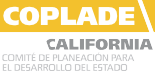 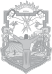 de justicia penal, el fortalecimiento del sistema penitenciario, combate de delitos y fomento de la participación ciudadana en la prevención de delitos.El objetivo principal de la presente evaluación es conocer los resultados del FASP en el segundo trimestre del ejercicio fiscal 2017 y analizar su cobertura en la Entidad. Una vez analizados, es necesario identificar las mejoras a llevar a cabo, con el fin de que el recurso destinado a este fondo esté encaminado a más y mejores proyectos que garanticen la seguridad pública a corto, mediano y largo plazo.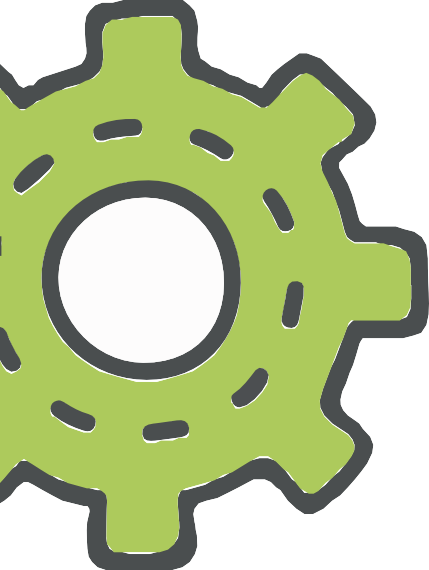 EVALUACIÓN ESPECÍFICA DEL DESEMPEÑO DELFONDO DE APORTACIONES PARA LA SEGURIDAD PÚBLICA (FASP), SEGUNDO TRIMESTRE DEL EJERCICIO 2017.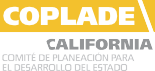 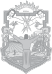 MetodologíaLa presente evaluación específica de desempeño se llevó a cabo por medio de un análisis de gabinete. Se entenderá por análisis de gabinete al conjunto de actividades que involucra el acopio, organi- zación, sistematización y valoración de información. Este análisis se realizará con información proporcionada por los responsables de ejecutar el recurso del FASP, como el Programa Operativo Anual, Matriz de Indicadores para Resultados del ejercicio fiscal a ser eva- luado, además de la evaluación anterior del fondo, así como infor- mación recabada en medios electrónicos.La evaluación se apegó a los Términos de Referencia para las Eva- luaciones Específicas de Desempeño de los Programas Estatales y Recursos Federales Ejercidos en Baja California, documento pro- porcionado por el Comité de Planeación para el Desarrollo del Estado (COPLADE).Objetivo GeneralEvaluar el estado que guarda el desempeño del Fondo de Aportaciones para la Seguridad Pública ejecutado en el segundo trimestre del ejerci- cio fiscal 2017 en Baja California, con base en la información institucio- nal, programática y presupuestal otorgada por las unidades responsa- bles del recurso federalizado en la entidad, para contribuir a la toma de decisiones.EVALUACIÓN ESPECÍFICA DEL DESEMPEÑO DELFONDO DE APORTACIONES PARA LA SEGURIDAD PÚBLICA (FASP), SEGUNDO TRIMESTRE DEL EJERCICIO 2017.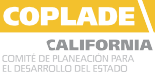 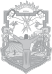 EspecíficosRealizar una evaluación de los resultados del Fondo de Aporta- ciones para la Seguridad Pública (FASP) ejecutados en el segun- do trimestre del ejercicio fiscal 2017, mediante el análisis de la información institucional, los indicadores, información programáti- ca y presupuestal.Analizar la cobertura del fondo ejecutado en el segundo trimestre del ejercicio fiscal 2017, su población objetivo, además de la dis- tribución por municipio.Identificar los principales resultados del ejercicio presupuestal, el comportamiento del presupuesto asignado, modificado y ejercido, analizando los aspectos más relevantes del ejercicio del gasto del FASP.Realizar un análisis de la Matriz de Indicadores para Resultados (MIR), en caso de contar con ella.Analizar los indicadores ejecutados en el segundo trimestre del ejercicio fiscal 2017 y el avance en relación con las metas esta- blecidas.Identificar los principales Aspectos Susceptibles de Mejora que han sido atendidos derivados de evaluaciones externas del ejerci- cio inmediato anterior, exponiendo los avances más importantes al respecto.Realizar un análisis FODA para identificar las fortalezas, debilida- des, oportunidades y amenazas.Realizar recomendaciones al FASP con base en los resultados obtenidos por el recurso ejecutado en el segundo trimestre del ejercicio fiscal 2017, atendiendo su relevancia, pertinencia y facti- bilidad para ser atendida en el corto plazo.EVALUACIÓN ESPECÍFICA DEL DESEMPEÑO DELFONDO DE APORTACIONES PARA LA SEGURIDAD PÚBLICA (FASP), SEGUNDO TRIMESTRE DEL EJERCICIO 2017.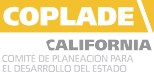 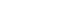 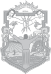 Datos generales del fondo: de Aportaciones para la Seguridad Pública(FASP)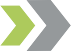 Segundo trimestre del ejercicio fiscal 2017El Fondo de Aportaciones para la Seguridad Pública (FASP) es un fondo presupuestal previsto en la Ley de Coordinación Fiscal a través del cual se transfiere recurso a las entidades federati- vas para dar cumplimiento a estrategias nacionales en materia de seguridad pública.El FASP atiende a los cinco Ejes Estratégicos del Sistema Na- cional de Seguridad Pública y se orienta a los diez Programas con Prioridad Nacional:Desarrollo de las ciencias forenses en la investigación de hechos delictivos.Desarrollo, profesionalización y certificación policial.Sistema nacional de información para la seguridad pública.Tecnologías, infraestructura y equipamiento de apoyo a la operación policial.Sistema nacional de atención de llamadas de emergencia y denuncias ciudadanas.Implementación y desarrollo del Sistema de Justicia Penal.Fortalecimiento de capacidades para la prevención y comba- te a delitos de alto impacto.Fortalecimiento al sistema penitenciario y de ejecución de medidas para adolescentes.Especialización de las instancias responsables de la búsque- da de personas.Diseño de políticas públicas destinadas a la prevención social de la violencia y la delincuencia con participación ciuda- dana.EVALUACIÓN ESPECÍFICA DEL DESEMPEÑO DELFONDO DE APORTACIONES PARA LA SEGURIDAD PÚBLICA (FASP), SEGUNDO TRIMESTRE DEL EJERCICIO 2017.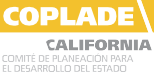 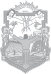 El Consejo Nacional de Seguridad Pública autoriza que los recur- sos del Fondo de Aportaciones para la Seguridad Pública de los Estados y del Distrito Federal para el ejercicio fiscal 2016 estén destinados al Programa con Prioridad Nacional "Implementación y Desarrollo del Sistema de Justicia Penal y Sistemas Comple- mentarios", puedan ser utilizados como aportación estatal dentro de la modalidad copago prevista en los Lineamientos para apoyar la implementación delNuevo Sistema de Justicia Penal en las entidades federativas, publicados en el Diario Oficial de la Federación el 31 de enero de 2014Nombre completo del fondo a evaluarEl FASP es un fondo presupuestal previsto en la Ley de Coordi- nación Fiscal a través del cual se transfiere recurso a las entida- des federativas para dar cumplimiento a estrategias nacionales en materia de seguridad pública.EVALUACIÓN ESPECÍFICA DEL DESEMPEÑO DELFONDO DE APORTACIONES PARA LA SEGURIDAD PÚBLICA (FASP), SEGUNDO TRIMESTRE DEL EJERCICIO 2017.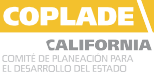 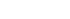 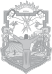 La dependencia, entidad y Unidad	responsable del FondoEl recurso del Fondo de Aportaciones para la Seguridad Pública se encuentra establecido en el Presupuesto de Egresos de la Federación (PEF). La Ley de Coordinación Fiscal establece los criterios de asignación y distribución del fondo. Para ello se defi- nen dependencias coordinadoras de los componentes del FASP, donde la Secretaría de Seguridad Pública del Estado de Baja Cali- fornia (SSPE) es la responsable de distribuir el recurso para los fines de dicho fondo.Presupuesto Autorizado, Modificado y Ejercido del 2do trimestre del ejercicio fiscal 2017Según los “Criterios de distribución, fórmulas y variables para la asignación de los recursos del Fondo de Aportaciones para la Se- guridad Pública de los Estados y del Distrito Federal del ejercicio fiscal 2017 y el resultado de su aplicación” el recurso correspon- diente al FASP es el siguiente:EVALUACIÓN ESPECÍFICA DEL DESEMPEÑO DELFONDO DE APORTACIONES PARA LA SEGURIDAD PÚBLICA (FASP), SEGUNDO TRIMESTRE DEL EJERCICIO 2017.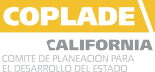 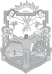 Objetivos y/o rubros a atender, obras oproductos que generaEl objetivo del fondo es financiar recurso destinado al reclutamien- to, formación, selección, evaluación y depuración de los cuerpos policiales, así como a la adquisición de equipamiento táctico y construcción o ampliación de los centros penitenciarios en el país.EVALUACIÓN ESPECÍFICA DEL DESEMPEÑO DELFONDO DE APORTACIONES PARA LA SEGURIDAD PÚBLICA (FASP), SEGUNDO TRIMESTRE DEL EJERCICIO 2017.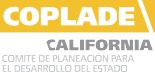 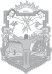 Población Objetivo y atendida del FASP, segundo trimestre de 2017El Fondo de Aportaciones para la Seguridad Pública cuenta como población objetivo los 3,584,605 habitantes del Estado de Baja California, de los cuales el 50.1% son hombres y el 49.9% son mujeres. Se entenderá por población objetivo a la ciudadanía que el FASP tiene proyectado atender, dado que su recurso cuenta con cobertura estatal.EVALUACIÓN ESPECÍFICA DEL DESEMPEÑO DELFONDO DE APORTACIONES PARA LA SEGURIDAD PÚBLICA (FASP), SEGUNDO TRIMESTRE DEL EJERCICIO 2017.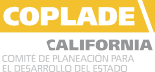 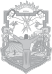 Alineación del fondo al Plan Nacional de Desa- rrollo (PND), Plan Estatal de Desarrollo (PED) y programas estatales que correspondanEn la siguiente tabla se muestra la alineación con los Planes de De- sarrollo tanto Federal como Estatal, así como las estrategias y líneas de acción a seguir.Tabla 1. Alineación con LOS INSTRUMENTOS DE PLANEACIóNEVALUACIÓN ESPECÍFICA DEL DESEMPEÑO DELFONDO DE APORTACIONES PARA LA SEGURIDAD PÚBLICA (FASP), SEGUNDO TRIMESTRE DEL EJERCICIO 2017.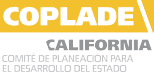 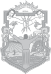 Resultados logrados delfondoAnálisis del cumplimiento de los objetivos establecidos para el 2do trimestre de 2017El objetivo del fondo es financiar recurso destinado al reclutamiento, forma- ción,selección, evaluación y depuración de los cuerpos policiales, así como a la adquisición de equipamiento táctico y construcción o ampliación de los centros penitenciarios en el país.Al 2do trimestre del ejercicio 2017 existen en ejecución 34 proyectos valida- dos por la Entidad, con un importe de poco más de $151,000,000.00 (ciento cincuenta y un millones de pesos). Dichos proyectos tienen cobertura esta- tal.Tabla 2. Proyectos con financiamiento proveniente del FASP en Baja California al segundo trimestre de 2017.EVALUACIÓN ESPECÍFICA DEL DESEMPEÑO DELFONDO DE APORTACIONES PARA LA SEGURIDAD PÚBLICA (FASP), SEGUNDO TRIMESTRE DEL EJERCICIO 2017.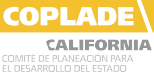 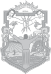 EVALUACIÓN ESPECÍFICA DEL DESEMPEÑO DELFONDO DE APORTACIONES PARA LA SEGURIDAD PÚBLICA (FASP), SEGUNDO TRIMESTRE DEL EJERCICIO 2017.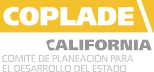 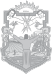 Fuente: Elaboración propia con datos del Informe sobre la Situación Económica, las Finanzas Públicas y la Deuda Pública, nivel de Gestión de Proyectos al segundo trimestre de 2017.Tomando en cuenta la tabla anterior, solo un proyecto cuenta con porcentaje de avance físico y presupuestal, mismo que representa el 0.30% del total estatal y un porcentaje de presupuesto compro- metido de 9.1%. Por lo anterior se considera como DEFICIENTE el desempeño en cumplimiento con los objetivos del FASP.EVALUACIÓN ESPECÍFICA DEL DESEMPEÑO DELFONDO DE APORTACIONES PARA LA SEGURIDAD PÚBLICA (FASP), SEGUNDO TRIMESTRE DEL EJERCICIO 2017.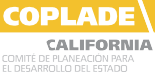 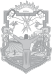 Análisis de los indicadores con que cuenta el programa/fondo, los avances presentados en el ejercicio evaluado, así como la MIREn el portal de transparencia presupuestaria se encuentra publi- cada la Matriz de Indicadores para Resultados (MIR) 2017, que es aplicable para el ámbito federal y estatal. A continuación se presenta la matriz antes mencionada.Tabla 3. Matriz de Indicadores para Resultados del Fondo de Aportaciones para la Seguridad Pública 2017.EVALUACIÓN ESPECÍFICA DEL DESEMPEÑO DELFONDO DE APORTACIONES PARA LA SEGURIDAD PÚBLICA (FASP), SEGUNDO TRIMESTRE DEL EJERCICIO 2017.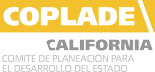 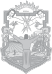 EVALUACIÓN ESPECÍFICA DEL DESEMPEÑO DELFONDO DE APORTACIONES PARA LA SEGURIDAD PÚBLICA (FASP), SEGUNDO TRIMESTRE DEL EJERCICIO 2017.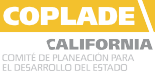 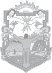 A nivel de indicador, en Baja California se cuenta con una matriz de indicadores para la medición de los resultados del fondo durante el ejercicio fiscal 2017.Tabla 4. Matriz de Indicadores para Resultados en el Estado de Baja California para el FASP 2017.PCFuente: Elaboración propia con datos del Informe sobre la Situación Económica, las Finanzas Públicas y la Deuda Pública, nivel indicadores al segundo trimestre de 2017.Derivado de lo anterior, se realiza el desglose de los cuatro indi- cadores del fondo donde uno es de gestión y cuenta con periodi- cidad trimestral, dos con periodicidad semestral donde un indica- dor es de gestión y uno es estratégico, mientras que el último indicador es estratégico y cuenta con periodicidad anual.EVALUACIÓN ESPECÍFICA DEL DESEMPEÑO DELFONDO DE APORTACIONES PARA LA SEGURIDAD PÚBLICA (FASP), SEGUNDO TRIMESTRE DEL EJERCICIO 2017.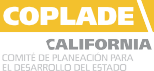 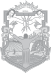 A continuación se presenta el avance en los indicadores. De los cuatro que se tienen para el fondo, tres presentaron avance. El indicador de tasa anual estatal de incidencia delictiva cuenta con periodicidad anual y es por ello que en este apartado no se cuenta con avance registrado.Tabla 5. Porcentaje de avance de los indicadores para el FASP a nivel estatal para el ejercicio 2017.Fuente: Elaboración propia con datos del Informe sobre la Situación Económica, las Finanzas Públicas y la Deuda Pública, nivel indicadores al segundo trimestre de 2017.Evaluando el desempeño que tienen los indicadores programa- dos para el periodo evaluado, este cuenta con un porcentaje de 65.2%, por lo cual perfila con un desempeño REGULAR.EVALUACIÓN ESPECÍFICA DEL DESEMPEÑO DELFONDO DE APORTACIONES PARA LA SEGURIDAD PÚBLICA (FASP), SEGUNDO TRIMESTRE DEL EJERCICIO 2017.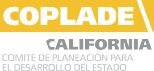 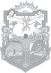 Análisis del Presupuesto Original, Modificado y Ejercido del Fondo de Aportaciones para la Seguridad PúblicaEl recurso de este fondo será determinado anualmente en el Presupuesto de Egresos de la Federación. La Secretaría de Gobernación formulará a la Secretaría de Hacienda y Crédito Público una propuesta para la integración de dicho fondo. En el Presupuesto de Egresos de la Federación de cada ejercicio fiscal se hará la distribución del recurso federal que integran este fondo entre los distintos rubros de Gasto del Sistema Nacional de Seguridad Pública aprobado por el Consejo Nacional de Seguridad Pública.De conformidad con el artículo 45 de esta Ley, el recurso del fondo se desti- nará exclusivamente a:La profesionalización de los recursos humanos de las instituciones de seguri-      dad pública vinculada al reclutamiento, ingreso, formación, selección, perma-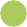 nencia, evaluación, reconocimiento, certificación y depuración;Al otorgamiento de percepciones extraordinarias para los agentes del Minis- terio Público, los peritos, los policías ministeriales o sus equivalentes de las Procuradurías de Justicia de los Estados y del Distrito Federal, los policías de vigilancia y custodia de los centros penitenciarios, así como de los centros de reinserción social de internamiento para adolescentes;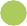 Al equipamiento de los elementos de las instituciones de seguridad pública correspondientes a las policías ministeriales o de sus equivalentes, peritos, ministerios públicos y policías de vigilancia y custodia de los centros peniten- ciarios, así como de los centros de reinserción social de internamiento para adolescentes;Al establecimiento y operación de las bases de datos criminalísticas y de      personal, la compatibilidad de los servicios de telecomunicaciones de lasredes locales, el servicio telefónico nacional de emergencia y el servicio de denuncia anónima;EVALUACIÓN ESPECÍFICA DEL DESEMPEÑO DELFONDO DE APORTACIONES PARA LA SEGURIDAD PÚBLICA (FASP), SEGUNDO TRIMESTRE DEL EJERCICIO 2017.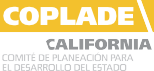 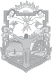 A la construcción, mejoramiento, ampliación o adquisición de las instalacio-      nes para la procuración e impartición de justicia, de los centros penitencia- rios, de los centros de reinserción social de internamiento para adolescentesque tuvieron una conducta tipificada como delito, así como de las instalacio- nes de los cuerpos de seguridad pública de las academias o institutos encar- gados de aplicar los programas rectores de profesionalización y de los Cen- tros de Evaluación y Control de Confianza.Al seguimiento y evaluación de los programas relacionados con las fraccio- nes anteriores.Este recurso deberá aplicarse conforme a la Ley General del Sistema Nacio- nal de Seguridad Pública y a los acuerdos aprobados por el Consejo Nacional de Seguridad Publica.La distribución del recurso en México se rige bajo los criterios de distribución, fórmulas y variables para la asignación del recurso del Fondo de Aportacio- nes para la Seguridad Pública de los Estados y del Distrito Federal del ejerci- cio fiscal 2017 y el resultado de su aplicación. El presupuesto aprobado para el fondo a nivel nacional es de $6,989,500,000.00 (seis mil novecientos ochenta y nueve millones quinientos mil pesos). Baja California cuenta con el 4.3% de dicho presupuesto.Con base en la información financiera con avance al segundo trimestre del ejercicio 2017, para el FASP se aprobó la cantidad de $297,982,963 (dos- cientos noventa y siete millones novecientos ochenta y dos mil novecientos sesenta y tres pesos); cabe mencionar que al momento de realizar una modi- ficación a dicho recurso, este permaneció igual. Del recurso del fondo se ha comprometido la cantidad de $28,054,262.15 (veintiocho millones cincuenta y cuatro mil doscientos sesenta y dos pesos con quince centavos). Durante el periodo evaluado solo se ha ejercido el 9.1%, mismo que es representado por $2,555,145.23 (dos millones quinientos cincuenta y cinco mil ciento cua- renta y cinco pesos con veintitrés centavos).EVALUACIÓN ESPECÍFICA DEL DESEMPEÑO DELFONDO DE APORTACIONES PARA LA SEGURIDAD PÚBLICA (FASP), SEGUNDO TRIMESTRE DEL EJERCICIO 2017.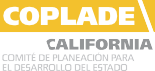 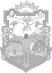 Tabla 6. Presupuesto del FASP al segundo trimestre de 2017.Fuente: Elaboración propia con datos del Informe sobre la Situación Económica, las Finanzas Públicas y la Deuda Pública, nivel financiero al 2do trimestre de 2017.Al realizar un análisis del recurso del FASP por partida encontramos que a bienes muebles, inmuebles e intangibles es donde se concentra la mayor parte teniendo $ 121, 762, 002.89 ( ciento veinte y un millones setecientos sesenta y dos mil dos pesos con ochenta y nueve centavos 00/100 m.n); para el ejercicio fiscal la partida 4000- Transferencias, Asignaciones, Subsi- dios y Otras Ayudas es quien cuenta con la menor cantidad de recurso apro- bado contando con $ 5, 187, 950.00 ( cinco millones ciento ochenta y siete mil novecientos cincuenta pesos 00/100 m.n). Solo las partidas 4000 y 5000 son los que han ejercido recurso durante el periodo evaluado.Tabla 7. Presupuesto del FASP al segundo trimestre de 2017.Fuente: Elaboración propia con datos del Informe sobre la Situación Económica, las Finanzas Públicas y la Deuda Pública, nivel financiero al 2do trimestre de 2017.EVALUACIÓN ESPECÍFICA DEL DESEMPEÑO DELFONDO DE APORTACIONES PARA LA SEGURIDAD PÚBLICA (FASP), SEGUNDO TRIMESTRE DEL EJERCICIO 2017.Del recurso ejercido al segundo trimestre para el FASP en la partida 4000 ha ejercido el 32.0% del total aprobado y el 68.0% le corresponde a Bienes Muebles, Inmuebles e Intangibles.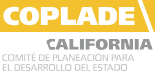 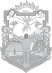 Gráfico 1. Presupuesto ejercido por Partida Presupuestal.Ejercido4000- Transferencias, Asignaciones, Subsidios y Otras Ayudas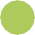 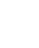   5000- Bienes Muebles, Inmuebles e Intangibles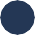 Fuente: Elaboración propia con datos del Informe sobre la Situación Económica, las Finanzas Públicas y la Deuda Pública, nivel financiero al 2do trimestre de 2017. .Derivado de lo anterior se considera que el desempeño del fondo al segun- do trimestre del año fiscal 2017 es DEFICIENTE. Es importante destacar que debido a los tiempos de programación y aprobación el periodo evalua- do es quien cuenta con el menor número de acciones programadas permi- tiendo que para el tercer y cuarto trimestre se logre ver reflejado el desem- peño real del fondo.EVALUACIÓN ESPECÍFICA DEL DESEMPEÑO DELFONDO DE APORTACIONES PARA LA SEGURIDAD PÚBLICA (FASP), SEGUNDO TRIMESTRE DEL EJERCICIO 2017.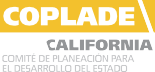 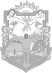 Análisis de coberturaEl Fondo de Aportaciones para la Seguridad Pública cuenta como pobla- ción objetivo los 3,584,605 habitantes del Estado de Baja California, de los cuales el 50.1% son hombres y el 49.9% son mujeres. El fondo cuenta con 34 acciones de cobertura estatal así como como en los municipios. A conti- nuación se enlistan los proyectos y el municipio al que se encuentra desti- nado.Tabla 8. Proyecto con cobertura realizado por medio del FASP.EVALUACIÓN ESPECÍFICA DEL DESEMPEÑO DELFONDO DE APORTACIONES PARA LA SEGURIDAD PÚBLICA (FASP), SEGUNDO TRIMESTRE DEL EJERCICIO 2017.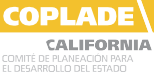 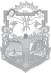 EVALUACIÓN ESPECÍFICA DEL DESEMPEÑO DELFONDO DE APORTACIONES PARA LA SEGURIDAD PÚBLICA (FASP), SEGUNDO TRIMESTRE DEL EJERCICIO 2017.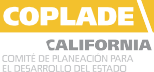 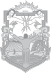 Fuente: Elaboración propia con datos del Informe sobre la Situación Económica, las Finanzas Públicas y la Deuda Pública, nivel de Gestión de Proyectos al segundo trimestre de 2017.Tecate es el municipio en lo que no se tienen acciones adscritas del FASP, el ámbito estatal es quien cuenta con 19 acciones que representa el 56.0% del total estatal, perfilando como la mayoría; el municipio de Tijuana cuenta con 8 acciones y es el que perfila como el segundo mayor cantidad dentro de las acciones en el Estado.EVALUACIÓN ESPECÍFICA DEL DESEMPEÑO DELFONDO DE APORTACIONES PARA LA SEGURIDAD PÚBLICA (FASP), SEGUNDO TRIMESTRE DEL EJERCICIO 2017.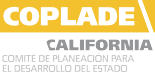 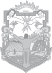 Gráfico 2. Proyectos con cobertura al segundo trimestre de 2017.3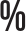 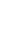 6240 1256Cobertura Estatal MexicaliTecate Tijuana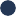 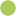 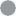 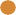 Playas de Rosarito Ensenada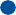 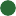 Fuente: Elaboración propia con datos del Informe sobre la Situación Económica, las Finanzas Públicas y la Deuda Pública, nivel de Gestión de Proyectos al segundo trimestre de 2017.Las ejecutoras encargadas de llevar a cabo las acciones antes mencionadas son la Procuraduría de General de Justicia del Estado de Baja California (PGJE) que cuenta con 6 de las 34 acciones; la Secretaría de Infraestructura y Desarrollo Urbano del Estado de Baja California (SIDUE) cuenta con el 50.0%; por último, la Secretaría de Seguridad Pública del Estado (SSPE) cuenta con 11 acciones que se ven representadas por el 32.0%.Gráfico 3. Proyectos con cobertura al segundo trimestre de 2017.  SSPE   SIDUE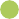 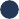 PJGE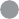 Fuente: Elaboración propia con datos del Informe sobre la Situación Económica, las Finanzas Públicas y la Deuda Pública, nivel de Gestión de Proyectos al segundo trimestre de 2017.EVALUACIÓN ESPECÍFICA DEL DESEMPEÑO DELFONDO DE APORTACIONES PARA LA SEGURIDAD PÚBLICA (FASP), SEGUNDO TRIMESTRE DEL EJERCICIO 2017.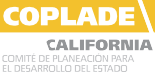 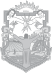 El Informe sobre la Situación Económica, las Finanzas Públicas y la Deuda Pública, nivel de Gestión de Proyectos al segundo trimestre de 2017 no esta- blece la cantidad de beneficiarios con los que cuentan las acciones mencio- nadas con anterioridad, por lo cual no se puede realizar el análisis de los beneficiarios del FASP.El informe tampoco establece la cantidad de acciones a realizar a lo largo del ejercicio fiscal ya sea de cobertura estatal o por municipio, por lo cual no se puede establecer un análisis completo en este apartado.La cobertura del fondo se encuentra distribuida a lo largo de la Entidad, donde solamente el municipio de Tecate no cuenta con acciones programa- das al segundo trimestre del ejercicio 2017.No se puede medir el desempeño del fondo en este ámbito dado que no se cuenta con la información completa para realizar el análisis pertinente.Aspectos Susceptiblesde MejoraDerivado de las conclusiones de la Evaluación Específica de Desempeño del Fondo de Aportaciones para la Seguridad Pública llevada a cabo para el ejer- cicio 2016, se emitieron recomendaciones para la mejora del desempeño del ejercicio del recurso en 2017.En el siguiente apartado se presentará el seguimiento que las ejecutoras han realizado a los Aspectos Susceptibles de Mejora. Para llevar a cabo el análi- sis se utilizarán ponderaciones que permitirán medir el avance real de dichas recomendaciones. A continuación se presenta el semáforo de calificaciones.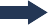 EVALUACIÓN ESPECÍFICA DEL DESEMPEÑO DELFONDO DE APORTACIONES PARA LA SEGURIDAD PÚBLICA (FASP), SEGUNDO TRIMESTRE DEL EJERCICIO 2017.A continuación se enlistan las recomendaciones emitidas en la evaluación del FASP para el ejercicio 2016 junto con su porcentaje de avance con respecto a la atención. Además, se enlistarán las actividades realizadas para subsanar dichas recomendaciones.Tabla 9. Aspectos Susceptibles de Mejora al segundo trimestre de 2017.Fuente: Elaboración propia con datos del formato UDES-8 seguimiento a compromisos de mejora de la Secretaría de Seguridad Pública del Estadoal segundo trimestre de 2017.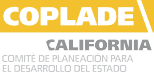 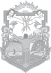 EVALUACIÓN ESPECÍFICA DEL DESEMPEÑO DELFONDO DE APORTACIONES PARA LA SEGURIDAD PÚBLICA (FASP), SEGUNDO TRIMESTRE DEL EJERCICIO 2017.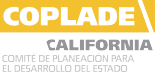 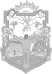 El compromiso de mejora que presenta avance durante el periodo evaluado establece la creación de un indicador, mismo que se abordó en el análisis de indicadores y que se encuentra activo al periodo; es importante abordar que la fecha de inicio para llevar a cabo dicha actividad no concuerda con los tiempos establecidos al segundo trimestre; sin embargo, este se encuentra con porcentaje de avance a la fecha de la evaluación. En la segunda reco- mendación se verá reflejado el grado de avance al finalizar el ejercicio fiscal dado que así se cumplen los tiempos de programación; en la última reco- mendación de las tres establecidas en la evaluación 2016 no se presenta información, por lo cual no se puede realizar un análisis de la misma.Tomando en cuenta el compromiso de mejora que presenta avance a la fecha, se realiza un análisis donde el Compromiso Susceptible de Mejora cuenta con un desempeño en cumplimiento de 100.0%, por lo cual se consi- dera como ATENDIDO.EVALUACIÓN ESPECÍFICA DEL DESEMPEÑO DELFONDO DE APORTACIONES PARA LA SEGURIDAD PÚBLICA (FASP), SEGUNDO TRIMESTRE DEL EJERCICIO 2017.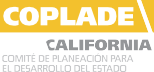 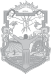 Conclusiones y recomendacionesAnálisis de las Fortalezas, Oportunidades, Debilidades y Amenazasdel FASP.Para tener un panorama completo de la situación al 2do trimestre de 2017 del FASP, se realizará un análisis de las Fortalezas, Oportunidades, Debili- dades y Amenazas (FODA), mismo que se presenta a continuación.EVALUACIÓN ESPECÍFICA DEL DESEMPEÑO DELFONDO DE APORTACIONES PARA LA SEGURIDAD PÚBLICA (FASP), SEGUNDO TRIMESTRE DEL EJERCICIO 2017.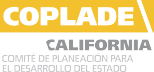 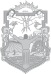 ConclusionesÁmbito programáticoEl FASP a nivel estatal cuenta con Matriz de Indicadores para Resultados, la cual ayuda a medir el desempeño que cuenta las acciones que se llevan a cabo con recurso en Baja California.Es importante tomar en cuenta que los tiempos de aprobación de las accio- nes a realizar por el fondo no permiten que estas se desempeñen con anua- lidad, cargando la mayor parte de la programación a los dos últimos trimes- tres del ejercicio fiscal.Ámbito presupuestalEl FASP ha ejercido el 9.1% del presupuesto total aprobado, cuenta con un desempeño deficiente y esto se debe a los tiempos de programación de las acciones del fondo.Ámbito indicadorEl fondo cuenta con cuatro indicadores a nivel estatal, pero solo tres de ellos presentan avances dado que uno es de periodicidad anual. Los indicadores cuentan con un excelente avance al periodo evaluado, pero el indicador que mide el recurso ejercido al periodo no cumple con la meta establecida y este merma el desempeño promedio en este ámbito. El desempeño con el que cuentan dichos indicadores es de 65.2%.Ámbito coberturaDentro del Informe sobre la Situación Económica, las Finanzas Públicas y la Deuda Pública, nivel de Gestión de Proyectos al segundo trimestre de 2017, no establece la cantidad de beneficiarios con los que cuentan las acciones mencionadas con anterioridad, por lo cual no se puede realizar el análisis de los beneficiarios del FASP. Es importante recalcar que dada la falta de infor- mación no fue posible medir el desempeño en dicho ámbito.EVALUACIÓN ESPECÍFICA DEL DESEMPEÑO DELFONDO DE APORTACIONES PARA LA SEGURIDAD PÚBLICA (FASP), SEGUNDO TRIMESTRE DEL EJERCICIO 2017.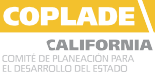 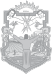 Ámbito Aspectos Susceptibles de MejoraEl seguimiento a los Compromisos de Mejora cuenta con un desempeño de 100.0% y perfila como excelente, debido a que se anexó un indicador que logra medir con periodicidad anual la tasa de incidencia delictiva.RecomendacionesÁmbito presupuestalImplementar el principio de anualidad con el objetivo de que el recurso del fondo se ejerza a lo largo del ejercicio fiscal correspondiente y con ello no se cargue la mayor parte de las acciones a los dos últimos trimestres del ejerci- cio fiscal.Ámbito coberturaEstablecer a nivel estatal los criterios de distribución, fórmulas y variables para la asignación de los recursos del Fondo de Aportaciones para la Seguri- dad Pública de los Estados y del Distrito Federal del ejercicio fiscal corres- pondiente que permita realizar una distribución del recurso con base en las necesidades de la población, ya sea por municipio o de cobertura estatal a partir de los datos de la incidencia delictiva por los distintos conceptos (deli- tos de fuero común, homicidios dolosos, secuestros, extorsiones, robos, entre otros).EVALUACIÓN ESPECÍFICA DEL DESEMPEÑO DELFONDO DE APORTACIONES PARA LA SEGURIDAD PÚBLICA (FASP), SEGUNDO TRIMESTRE DEL EJERCICIO 2017.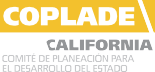 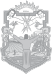 Eduardo ZuñigaFuentes de InformaciónActualización del Plan Estatal de Desarrollo 2014-2019:http://www.copladebc.gob.mx/PED/documentos/Actualizacion%20 - del%20Plan%20Estatal%20de%20Desarrollo%202014-2019.pdfCriterios de distribución, fórmulas y variables para la asignación de los recursos del Fondo de Aportaciones para la Seguridad Pública de los Estados y del Distrito Federal del ejercicio fiscal 2017y el resultado de su aplicación.http://www.dof.gob.mx/nota_detalle.php?codigo=5468024&fecha=29/12/2016Comité de Planeación para el Desarrollo del Estado. Evaluación Espe- cífica de Desempeño del Fondo de Aportaciones para la SeguridadPública (FASP).http://www.copladebc.gob.mx/documentos/eval/desempeno/2016/FASP.pdfSecretaría de Hacienda y Crédito Público con información reportada por las dependencias y entidades a través de sus sistemas de regis- tro de transparencia presupuestaria de programas.http://www.transparenciapresupuestaria.gob.mx/es/PTP/programas#consultasInforme sobre la Situación Económica, las Finanzas Públicas y la Deuda Pública, Nivel Financiero, al Segundo Trimestre del ejerciciofiscal 2017. Informe sobre la Situación Económica, las Finanzas Públicas y la Deuda Pública, Gestión de Proyectos, Segundo Trimestre del ejerciciofiscal 2017. Informe sobre la Situación Económica, las Finanzas Públicas y la Deuda Pública al Segundo Trimestre del Ejercicio Fiscal 2017.EVALUACIÓN ESPECÍFICA DEL DESEMPEÑO DELFONDO DE APORTACIONES PARA LA SEGURIDAD PÚBLICA (FASP), SEGUNDO TRIMESTRE DEL EJERCICIO 2017.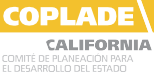 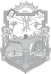 Formato para la difusión de los resultadosEVALUACIÓN ESPECÍFICA DEL DESEMPEÑO DELFONDO DE APORTACIONES PARA LA SEGURIDAD PÚBLICA (FASP), SEGUNDO TRIMESTRE DEL EJERCICIO 2017.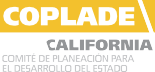 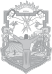 EVALUACIÓN ESPECÍFICA DEL DESEMPEÑO DELFONDO DE APORTACIONES PARA LA SEGURIDAD PÚBLICA (FASP), SEGUNDO TRIMESTRE DEL EJERCICIO 2017.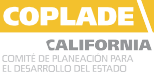 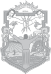 EVALUACIÓN ESPECÍFICA DEL DESEMPEÑO DELFONDO DE APORTACIONES PARA LA SEGURIDAD PÚBLICA (FASP), SEGUNDO TRIMESTRE DEL EJERCICIO 2017.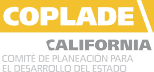 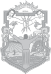 EVALUACIÓN ESPECÍFICA DEL DESEMPEÑO DELFONDO DE APORTACIONES PARA LA SEGURIDAD PÚBLICA (FASP), SEGUNDO TRIMESTRE DEL EJERCICIO 2017.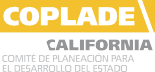 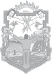 EVALUACIÓN ESPECÍFICA DEL DESEMPEÑO DELFONDO DE APORTACIONES PARA LA SEGURIDAD PÚBLICA (FASP), SEGUNDO TRIMESTRE DEL EJERCICIO 2017.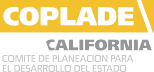 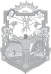 EVALUACIÓN ESPECÍFICA DEL DESEMPEÑO DELFONDO DE APORTACIONES PARA LA SEGURIDAD PÚBLICA (FASP), SEGUNDO TRIMESTRE DEL EJERCICIO 2017.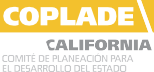 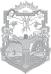 EVALUACIÓN ESPECÍFICA DEL DESEMPEÑO DELFONDO DE APORTACIONES PARA LA SEGURIDAD PÚBLICA (FASP), SEGUNDO TRIMESTRE DEL EJERCICIO 2017.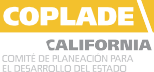 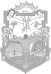 EVALUACIÓN ESPECÍFICA DEL DESEMPEÑO DELFONDO DE APORTACIONES PARA LA SEGURIDAD PÚBLICA (FASP), SEGUNDO TRIMESTRE DEL EJERCICIO 2017.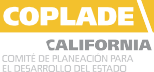 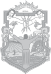 EVALUACIÓN ESPECÍFICA DEL DESEMPEÑO DELFONDO DE APORTACIONES PARA LA SEGURIDAD PÚBLICA (FASP), SEGUNDO TRIMESTRE DEL EJERCICIO 2017.AutorizadoModificadoEjercido$297,982,963.00$297,982,963.00$2,555,145.23Plan Nacional de Desarrollo (PND) 2013-2018Plan Nacional de Desarrollo (PND) 2013-2018Plan Nacional de Desarrollo (PND) 2013-2018Plan Estatalde Desarrollo (PED) 2014-2019de Desarrollo (PED) 2014-2019Plan EstatalEje RectorEstrategiasLínea de AcciónLínea de AcciónEjeMapa TemáticoMéxico en paz1.3.2 Promover la transformación institucional y fortalecer lascapacidades de las fuerzas de seguri- dad.Reorganizar la Policía Federal hacia un esquema de proximidad y cercanía.Reorganizar la Policía Federal hacia un esquema de proximidad y cercanía.Seguridad Integral y Estado de Derecho6.1 Respeto a los Derechos HumanosMéxico en paz1.3.2 Promover la transformación institucional y fortalecer lascapacidades de las fuerzas de seguri- dad.Generar informa- ción y comunicacio- nes oportunas y de calidad	para mejorar la seguri- dad.Generar informa- ción y comunicacio- nes oportunas y de calidad	para mejorar la seguri- dad.Seguridad Integral y Estado de Derecho6.1 Respeto a los Derechos HumanosMéxico en paz1.3.2 Promover la transformación institucional y fortalecer lascapacidades de las fuerzas de seguri- dad.Generar informa- ción y comunicacio- nes oportunas y de calidad	para mejorar la seguri- dad.Generar informa- ción y comunicacio- nes oportunas y de calidad	para mejorar la seguri- dad.Seguridad Integral y Estado de Derecho6.4 Profesionaliza- ción e integridad de Instituciones Policiales Objetivo: consolidar un servi- cio policial profe- sional y de mayor cercanía con la ciudadaníaMéxico en paz1.4.2 Lograr una procuración de justicia efectiva.Establecer un programa en mate- ria de desarrollo tecnológico que dote de infraestruc- tura de vanguardia a la Procuraduría de la República.Establecer un programa en mate- ria de desarrollo tecnológico que dote de infraestruc- tura de vanguardia a la Procuraduría de la República.Seguridad Integral y Estado de Derecho6.4 Profesionaliza- ción e integridad de Instituciones Policiales Objetivo: consolidar un servi- cio policial profe- sional y de mayor cercanía con la ciudadaníaMéxico en paz1.4.2 Lograr una procuración de justicia efectiva.Generar informa- ción y comunica- ciones oportunas y de calidad para mejorar la seguri- dad.Generar informa- ción y comunica- ciones oportunas y de calidad para mejorar la seguri- dad.Seguridad Integral y Estado de Derecho6.4 Profesionaliza- ción e integridad de Instituciones Policiales Objetivo: consolidar un servi- cio policial profe- sional y de mayor cercanía con la ciudadaníaNombre del proyectoNombre del proyectoNombre del proyectoNombre del proyectoMunicipioTipo de proyectoEstatus% avance1. Centro de Justicia para las Mujeres de Tijuana, Baja California1. Centro de Justicia para las Mujeres de Tijuana, Baja California1. Centro de Justicia para las Mujeres de Tijuana, Baja California1. Centro de Justicia para las Mujeres de Tijuana, Baja CaliforniaCobertura estatalSeguridadEn ejecución0.0%2. Reclutamiento, Formación Inicial, Formación Continua y Evaluación de los Elementos que Conforman las Instituciones de Seguridad Pública2. Reclutamiento, Formación Inicial, Formación Continua y Evaluación de los Elementos que Conforman las Instituciones de Seguridad Pública2. Reclutamiento, Formación Inicial, Formación Continua y Evaluación de los Elementos que Conforman las Instituciones de Seguridad Pública2. Reclutamiento, Formación Inicial, Formación Continua y Evaluación de los Elementos que Conforman las Instituciones de Seguridad PúblicaCobertura estatalSeguridadEn ejecución0.0%3. Centro de Formación y Capacita- ción Policial (Cenfocap)3. Centro de Formación y Capacita- ción Policial (Cenfocap)3. Centro de Formación y Capacita- ción Policial (Cenfocap)3. Centro de Formación y Capacita- ción Policial (Cenfocap)Cobertura estatalSeguridadEn ejecución0.0%4. Fortalecimiento de las Capacida- des de Evaluación en Control de Confianza4. Fortalecimiento de las Capacida- des de Evaluación en Control de Confianza4. Fortalecimiento de las Capacida- des de Evaluación en Control de Confianza4. Fortalecimiento de las Capacida- des de Evaluación en Control de ConfianzaCobertura estatalSeguridadEn ejecución0.0%5. Cecc Mexicali5. Cecc Mexicali5. Cecc Mexicali5. Cecc MexicaliCoberturaestatalSeguridadEn ejecución0.0%6. Sede Cecc Ensenadaa6. Sede Cecc Ensenadaa6. Sede Cecc Ensenadaa6. Sede Cecc EnsenadaaCobertura estatalSeguridadEn ejecución0.0%7. Sede Cecc Tijuana7. Sede Cecc Tijuana7. Sede Cecc Tijuana7. Sede Cecc TijuanaCobertura estatalSeguridadEn ejecución0.0%8. Mantenimiento de la Infraestructura de Telecomunicaciones, Infraestructura Física y Dotación de Servicios e Insumos Requeridos para la Correcta Operación de la Red Nacional de Radiocomunica- ción8. Mantenimiento de la Infraestructura de Telecomunicaciones, Infraestructura Física y Dotación de Servicios e Insumos Requeridos para la Correcta Operación de la Red Nacional de Radiocomunica- ción8. Mantenimiento de la Infraestructura de Telecomunicaciones, Infraestructura Física y Dotación de Servicios e Insumos Requeridos para la Correcta Operación de la Red Nacional de Radiocomunica- ción8. Mantenimiento de la Infraestructura de Telecomunicaciones, Infraestructura Física y Dotación de Servicios e Insumos Requeridos para la Correcta Operación de la Red Nacional de Radiocomunica- ciónCobertura estatalSeguridadEn ejecución0.0%9. Caseta ColoradodeRepeticiónCerroCobertura estatalSeguridadEn ejecución0.0%10. Caseta de Repetición Playas de Tijuana10. Caseta de Repetición Playas de Tijuana10. Caseta de Repetición Playas de Tijuana10. Caseta de Repetición Playas de TijuanaCobertura estatalSeguridadEn ejecución0.0%11. Caseta de Repetición San Antonio de los Buenos11. Caseta de Repetición San Antonio de los Buenos11. Caseta de Repetición San Antonio de los Buenos11. Caseta de Repetición San Antonio de los BuenosCobertura estatalSeguridadEn ejecución0.0%12. Caseta de Repetición cerro El MachoCobertura estatalSeguridadEn ejecución0.0%13. Caseta de Repetición San FelipeCobertura estatalSeguridadEn ejecución0.0%14. Caseta de Repetición Lomas de San AntonioCobertura estatalSeguridadEn ejecución0.0%15. Equipamiento de sistemas de VideovigilanciaCobertura estatalSeguridadEn ejecución0.0%16. Equipamiento S.S.P.Cobertura estatalSeguridadEn ejecución0.0%17. Equipamiento, Implementación y Desarrollo del Sistema de Justicia PenalCobertura estatalSeguridadEn ejecución0.0%7. Sede Cecc TijuanaCobertura estatalSeguridadEn ejecución0.0%18. Ciac OrienteCobertura estatalSeguridadEn ejecución0.0%19. Equipamiento y fortalecimiento de Órganos Especializados en Mecanismos Alternativos de Solución de Controversias en Materia Penal y las Unidades de AtenciónTempranaCobertura estatalSeguridadEn ejecución0.0%20. Equipamiento para el Fortaleci- miento de la Policía ProcesalCobertura estatalSeguridadEn ejecución0.0%21. Programa de Política Criminológica PenitenciariaCobertura estatalSeguridadEn ejecución0.0%22. Equipamiento para el Fortaleci- miento de las Oficinas Encargadas del Sistema de Justicia Penal para AdolescentesCobertura estatalSeguridadEn ejecución0.0%23. Rehabilitación de Áreas Técnicas y Pasillos del Centro de Tratamiento para Adolescentes de MexicaliCobertura estatalSeguridadEn ejecución0.0%24. Equipamiento del Laboratorio de Servicios PericialesCobertura estatalSeguridadEn ejecución0.0%25. Fortalecimiento de Sistemas de Información de Bases de Datos Alfanuméricos, Afis y Demás Biome- trías Intrínsecas de las Personas, en los Diversos Sitios de Captura, Análisis y Consulta de InformaciónCobertura estatalSeguridadEn ejecución0.0%26. Implementación del Proyecto Repuve-BeCobertura estatalSeguridadEn ejecución0.0%27. Mantenimiento de la Infraestruc- tura y Equipamiento Tecnológico que Soportan la Operación del Centro de Atención de Llamadas de Emergencia 911 y las Denuncias Ciudadanas 089Cobertura estatalSeguridadEn ejecución0.0%28. Subcentro C4 Tijuana28. Subcentro C4 Tijuana28. Subcentro C4 Tijuana28. Subcentro C4 TijuanaCobertura estatalSeguridadEn ejecución0.0%29. Subcentro C4 Ensenada29. Subcentro C4 Ensenada29. Subcentro C4 Ensenada29. Subcentro C4 EnsenadaCobertura estatalSeguridadEn ejecución0.0%30. Subcentro C4 Rosarito30. Subcentro C4 Rosarito30. Subcentro C4 Rosarito30. Subcentro C4 RosaritoCobertura estatalSeguridadEn ejecución0.0%31. Centro Anónima 089EstataldeDenunciaCobertura estatalSeguridadEn ejecución0.0%32. Fortalecimiento en Equipamiento para la Implementación de la Unidad Estatal Investigadora de Búsqueda de Personas No Localizadas de Baja California32. Fortalecimiento en Equipamiento para la Implementación de la Unidad Estatal Investigadora de Búsqueda de Personas No Localizadas de Baja California32. Fortalecimiento en Equipamiento para la Implementación de la Unidad Estatal Investigadora de Búsqueda de Personas No Localizadas de Baja California32. Fortalecimiento en Equipamiento para la Implementación de la Unidad Estatal Investigadora de Búsqueda de Personas No Localizadas de Baja CaliforniaCobertura estatalSeguridadEn ejecución0.0%33. Modelo Homologado Unidades de Policía de Cibernética33. Modelo Homologado Unidades de Policía de Cibernética33. Modelo Homologado Unidades de Policía de Cibernética33. Modelo Homologado Unidades de Policía de CibernéticaCobertura estatalSeguridadEn ejecución0.0%34. Fortalecimiento en Equipamiento para la Implementación de la Unidad Estatal Investigadora de Búsqueda de Personas No Localizadas de Baja California34. Fortalecimiento en Equipamiento para la Implementación de la Unidad Estatal Investigadora de Búsqueda de Personas No Localizadas de Baja California34. Fortalecimiento en Equipamiento para la Implementación de la Unidad Estatal Investigadora de Búsqueda de Personas No Localizadas de Baja California34. Fortalecimiento en Equipamiento para la Implementación de la Unidad Estatal Investigadora de Búsqueda de Personas No Localizadas de Baja CaliforniaCobertura estatalSeguridadEn ejecución0.0%ResultadosResultadosResultadosResultadosNIVELOBJETIVOSINDICADORESINDICADORESNIVELOBJETIVOSDenominaciónMétodos de cálculoUnidad de medidaTipo- Dimensión-FrecuenciaFinContribuir a mejorar las condiciones de seguridad y	justicia	mediante		el fortalecimiento	de	las instituciones de seguridad pública en las entidades federativasTasa		anual estatal	de		la i n c i d e n c i a delictiva			por cada 100 mil habitantes(Incidencia delictiva en la entidad federativa en el año T * 100,000) / Población de la entidadDelitos por cada 100,000habitantesEstratégico Eficacia-AnualFinContribuir a mejorar las condiciones de seguridad y	justicia	mediante		el fortalecimiento	de	las instituciones de seguridad pública en las entidades federativasTasa de delitos del fuero federal por cada 100 mil habitantes.(Número de delitos del fuero federal / Población) *100,000Delitos del fuero federal por cada 100,000habitantesEstratégico- EficaciaTri- mestralFinContribuir a mejorar las condiciones de seguridad y	justicia	mediante		el fortalecimiento	de	las instituciones de seguridad pública en las entidades federativasTasa de delitos del fuerofederal por cada 100 mil habitan- tes. Noreste.El indicador se basará en los reportes estadísticosde delitos que la PGR entrega mensualmen- te, utilizando adicio- nalmente la variable poblacional	de CONAPOSin informaciónGestiónEfica- cia-TrimestralFinContribuir a mejorar las condiciones de seguridad y	justicia	mediante		el fortalecimiento	de	las instituciones de seguridad pública en las entidades federativasTasa de delitos del fuero federal por cada 100 mil habitantes. Occidente.El indicador se basará en los reportes estadísticos de delitos que la PGR entrega mensualmente, utilizando adicional- mente la variable poblacional	de CONAPOSin informaciónGestión-Efica- ciaTrimestralFinContribuir a mejorar las condiciones de seguridad y	justicia	mediante		el fortalecimiento	de	las instituciones de seguridad pública en las entidades federativasTasa de delitos del fuerofederal por cada 100 milhabitantes. Sureste.El indicador se basará en los reportes estadísticos de delitos que la PGR entrega mensualmente, utilizando adicionalmente la variable poblacional de CONAPOSin informaciónGestión Eficacia TrimestralFinContribuir a mejorar las condiciones de seguridad y	justicia	mediante		el fortalecimiento	de	las instituciones de seguridad pública en las entidades federativasTasa de delitos del fuerofederal por cada 100 milhabitantes. Noroeste.El indicador se basará en los reportes estadísticos de delitos que la PGR Sin información GestiónE- ficaciaTrimestral entrega mensualmen- te, utilizando adicio- nalmente la variable poblacional	de CONAPOSin informaciónGestión Eficacia TrimestralFinContribuir a mejorar las condiciones de seguridad y	justicia	mediante		el fortalecimiento	de	las instituciones de seguridad pública en las entidades federativasTasa de delitos del fuero federal por cada 100 mil habitantes. Centro.El indicador se basará en los reportes estadísticos de delitos que la PGR entrega mensualmente, utilizando adicionalmente la variable poblacional de CONAPOSin informaciónGestión Eficacia TrimestralPropósitoLas	instituciones	de seguridad	pública	se fortalecen en materia de profesionalizaciónAvance en las metas de profe- sionalización convenidas por la entidad federati- va con recursos del FASP del ejercicio fiscal.(Elementos capacita- dos en el ejercicio fiscal con recursos del FASP / Elementos convenidos a capaci- tar en el ejercicio fiscal) * 100PorcentajeEstratégico Eficacia SemestralComponenteA) Elementos de seguri- dad pública estatal con evaluaciones vigentes en control de confianza.Porcentaje del estado de fuerza estatal	con evaluaciones vigentes		encontrol	de confianza.(Elementos	conevaluaciones vigen- tes en control de confianza / Estado de fuerza en la entidad de acuerdo al RNPSP) * 100PorcentajeGestión Eficiencia SemestralActividadA 1) Aplicación de recursos delFondo de Aportaciones para la Seguridad Pública de los Estados y del Distrito Federal (FASP) orientados a la implementación de los Programas con Prioridad NacionalAplicación	derecursos	del FASP[(Total del recurso devenga-do por la entidad federativa durante el ejercicio fiscal) / (Monto convenido del FASP del año vigente por la entidad federativa)] * 100PorcentajeGestión Eficacia TrimestralNombre del indicador		Meta	Realizado en	Avance (%) programada		el periodoNombre del indicador		Meta	Realizado en	Avance (%) programada		el periodoNombre del indicador		Meta	Realizado en	Avance (%) programada		el periodoNombre del indicador		Meta	Realizado en	Avance (%) programada		el periodoAplicación de recursos del FASP5120Avance en las metas de profesionalización conveni- das por la entidad federati- va con recursos del FASP del ejercicio fiscal.41.9233.379.44Porcentaje del estado de fuerza estatal con evalua- ciones vigentes en control de confianza.514996.08Tasa anual estatal de la incidenciadelictiva por cada 100 mil habitantes.3,045N/AN/AAprobadoModificadoComprometidoDevengadoEjercido$297,982,963.00$297,982,963.00$28,054,262.15$2,555,145.23$2,555,145.23PartidaAprobadoModificadoComprometidoDevengadoEjercido2000Materiales y Suministro$43,740,881.53$43,740,881.53$-$-$-3000Servicios Generales$81,591,213.23$81,591,213.23$$22,382,598.34$-$-4000-Transferen-cias, Asignaciones, Subsidios y Otras Ayudas$5,187,950.00$5,187,950.00$2,023,150.00$1,735,050.00$-5000- Bienes Muebles, Inmuebles e Intangibles$121,762,002.89$121,762,002.90$935,908.52$820,095.23$1,735,050.006000-InversiónPública$45,700,915.35$45,700,915.35$2,712,605.29$-$820,095.23Total$297,982,963.00$297,982,963.01$28,054,262.15$2,555,145.23$2,555,145.23Nombre del proyectoCoberturaCentro de Justicia para las Mujeres de Tijuana, Baja CaliforniaTijuanaReclutamiento, Formación Inicial, Formación Continua y Evaluación de los Elementos que Conforman las Instituciones de Seguridad PúblicaCobertura estatalCentro de Formación y Capacitación Policial (Cenfocap)Cobertura estatalFortalecimiento de las Capacidades de Evaluación en Control de Con- fianza)Cobertura estatalCecc MexicaliMexicaliSede Cecc EnsenadaEnsenadaSede Cecc TijuanaTijuanaMantenimiento de la Infraestructura de Telecomunicaciones, Infraestructu- ra Física y Dotación de Servicios e Insumos Requeridos para la Correcta Operación de la Red Nacional de RadiocomunicaciónCobertura estataCaseta de Repetición Cerro ColoradoTijuanaCaseta de Repetición Playas de TijuanaTijuanaCaseta de Repetición San Antonio de los BuenosTijuanaCaseta de Repetición cerro El MachoTijuanaCaseta de Repetición San FelipeCobertura estatalCaseta de Repetición Lomas de San AntonioMexicaliEquipamiento de sistemas de VideovigilanciaCobertura estatalEquipamiento S.S.P.Cobertura estatalEquipamiento, Implementación y Desarrollo del Sistema de Justicia PenalCobertura estatalCiac OrienteMexicaliEquipamiento y fortalecimiento de Órganos Especializados en Mecanis- mos Alternativos de Solución de Controversias en Materia Penal y las Unidades de Atención TempranaCobertura estatalEquipamiento para el Fortalecimiento de la Policía ProcesalCobertura estatalPrograma de Política Criminológica PenitenciarialCobertura estatalEquipamiento para el Fortalecimiento de las Oficinas Encargadas del Sistema de Justicia Penal para AdolescentesCobertura estatalRehabilitación de Áreas Técnicas y Pasillos del Centro de Tratamiento para Adolescentes de MexicaliMexicaliEquipamiento del Laboratorio de Servicios PericialesCobertura estatalFortalecimiento de Sistemas de Información de Bases de Datos Alfanu- méricos, Afis y Demás Biometrías Intrínsecas de las Personas, en los Diversos Sitios de Captura, Análisis y Consulta de InformaciónCobertura estatalImplementación del Proyecto Repuve- BeCobertura estatalMantenimiento de la Infraestructura y Equipamiento Tecnológico que Soportan la Operación del Centro de Atención de Llamadas de Emergencia 911 y las Denuncias Ciudadanas 089Cobertura estatalSubcentro C4 TijuanaTijuanaSubcentro C4 EnsenadaEnsenadaSubcentro C4 RosaritoPlayas de RosaritoCentro Estatal de Denuncia Anónima 089Cobertura estatalFortalecimiento en Equipamiento para la Implementación de la Unidad Estatal Investigadora de Búsqueda de Personas No Localizadas de Baja CaliforniaCobertura estatalModelo Homologado Unidades de Policía de CibernéticaCobertura estatalFortalecimiento en Equipamiento para la Implementación de la Unidad Estatal Investigadora de Búsqueda de Personas No Localizadas de Baja CaliforniaCobertura estatalRecomendaciónCompromiso de mejoraActividadFecha de inicioFecha de términoPorcentaje de avance en la actividadPorcentaje de avance en el compromisoMonitorear el cumplimiento programático y presupues- tal de la Secretaría de Seguridad Pública del Estado prestando particu- lar atención en el ejercicio de los recursos federales provenientes del FASP, mostrando resultados del mismo a través de los mecanismos de monitoreo institucional.Establecer indicado- res para conocer los resultados vinculados al Fin y PropósitoIntegrar al POA el	indicador "Tasa			anual estatal		de		la i n c i d e n c i a delictiva			por cada 100 mil habitantes" con pe riod icid ad anual01/10/201731/12/2017100%100%Dar un mejor seguimiento a la información financie- ra presentada en el Sistema de Formato Único, asegurándose de alimentar con oportuni- dad el sistema, reportan- do los avances en cada trimestre, incluyendo información de los indica- dores federales, el avance físico y financiero de las obras, así como la gestión de proyectos.Integrar el indicador contenido en la MIR del FASP de la federación "Ejercicio de los recursos del fondo"Integrar al POA el indicador " Aplicación delrecurso	delFASP"       con p e ri od i cid a d trimestral01/10/201731/12/2017N/AN/ALa Secretaría de Seguridad Pública en conjunto con la Procuraduría de Justicia, deben generar	estrategias	de intervención en Programas de mejora y seguimiento a las acciones en Investigación Forense, Implementación del Sistema de Justicia, Generación de Base de Datos y de atención al Sistema Penitenciario, ya que son Programas con bajo o nulo cumplimiento programático, al menos es lo que se refleja en los informes oficiales. Ante una creciente oleada de violencia en los municipios de Tijuana y Mexicali, impactando en la tasa de incidencia de delitos como son Homicidios culposos, Homicidios dolosos, Violación (incluyendo el Feminicidio, no tipificado como de Alto Impacto), Secuestro y Extorsión.No se encuentra información para dicha recomendación.No se encuentra información para dicha recomendación.No se encuentra información para dicha recomendación.No se encuentra información para dicha recomendación.No se encuentra información para dicha recomendación.No se encuentra información para dicha recomendación.1.Descripción de la evaluación1. Nombre completo de la evaluación:Evaluación Específica de Desempeño del Fondo de Aportaciones para la Seguridad Pública (FASP)1.2 Fecha de inicio de la evaluación: 18 de agosto de 20171.3 Fecha de término de la evaluación: 24 de octubre de 20171.4 Nombre de la persona responsable de darle seguimiento a la evalua- ción y nombre de la unidad administrativa a la que pertenece:Nombre: Artemisa Mejía BojórquezUnidad Administrativa: Directora de Planeación y Evaluación, Secretaría de Planeación y Finanzas del Estado de Baja California.1.5 Objetivo general de la evaluación:Evaluar el estado que guarda el desempeño del Fondo de Aportaciones para la Seguridad Pública ejecutado en el segundo trimestre del ejercicio fiscal 2017 en Baja California, con base en la información institucional, programática y presupuestal otorgada por las unidades responsables del recurso federalizado en la entidad, para contribuir a la toma de decisiones.1.6 Objetivos específicos de la evaluación:Realizar una evaluación de los resultados del Fondo de Aportaciones parala Seguridad Pública (FASP) ejecutados en el segundo trimestre del ejercicio fiscal 2017, mediante el análisis de la información institucional, los indicado- res, información programática y presupuestal.Analizar la cobertura del fondo ejecutado en el segundo trimestre del ejercicio fiscal 2017, su población objetivo, además de la distribución por municipio.Identificar los principales resultados del ejercicio presupuestal, el comport miento del presupuesto asignado, modificado y ejercido, analizando los aspectos más relevantes del ejercicio del gasto del FASP.Realizar un análisis de la Matriz de Indicadores para Resultados (MIR), en caso de contar con ella.Analizar los indicadores ejecutados en el segundo trimestre del ejercicio fiscal 2017 y el avance en relación con las metas establecidas.Identificar los principales Aspectos Susceptibles de Mejora que han sido atendidos derivados de evaluaciones externas del ejercicio inmediato anterior, exponiendo los avances más importantes al respecto.Realizar un análisis FODA para identificar las fortalezas, debilidades, oportunidades y amenazas.Realizar recomendaciones al FASP con base en los resultados obtenidos por el recurso ejecutado en el segundo trimestre del ejercicio fiscal 2017, atendiendo su relevancia, pertinencia y factibilidad para ser atendida en el corto plazo.1.7 Metodología utilizada para la evaluación:Instrumentos de recolección de información:Cuestionarios 		Entrevistas 		Formatos X OtrosEspecifique:Descripción de las técnicas y modelos utilizados:La presente evaluación específica de desempeño se llevará a cabo por medio de un análisis de gabinete. Se entenderá por análisis de gabinete al conjunto de actividades que involucra el acopio, organización, sistematiza- ción y valoración de información. Este análisis se realizará con información proporcionada por los responsables de ejecutar el recurso del FASP, como el Programa Operativo Anual, Matriz de Indicadores para Resultados del ejerc cio fiscal a ser evaluada, además de la evaluación anterior del fondo, así como información recabada en medios electrónicos.La evaluación se apegó a los Términos de Referencia para las Evaluaciones Específicas de Desempeño de los Programas Estatales y Recursos Federa Ejercidos en Baja California, documento proporcionado por el Comité de Planeación para el Desarrollo del Estado (COPLADE).2. Principales hallazgos de la evaluación2.1 Descripción de los hallazgos más relevantes de la evaluaciónÁmbito programáticoSe encuentran 34 proyectos en estatus de ejecución pero solamente uno presenta avance físico presupuestal, el anterior representa el 0.3% del total estatal.Ámbito presupuestalAl periodo evaluado solo se ha ejercido el 0.9% del aprobado anual. Lo ante- rior derivado de los tiempos de programación de las acciones del fondo.Ámbito indicadorEl fondo cuenta con MIR a Nivel Federal y Estatal que logra medir de forma más amplia el desempeño de las acciones. En dicho ámbito en el Estado se cuenta con cuatro indicadores, mismos que perfilan con un desempeño al segundo trimestre de 65.2%.Ámbito coberturaEn el Informe sobre la Situación Financiera Económica, las Finanzas Públicas  y la deuda Pública, nivel Gestión de Proyectos con fecha de corte al segundo trimestre de 2017, no establece la cantidad de beneficiarios con los que cuen- tan las acciones mencionadas. En dicho ámbito no se puede medir el desempe- ño dado que no se cuenta con la información necesaria para realizar el análisis.Atención de los aspectos susceptibles de mejoraEl desempeño en cumplimiento a los Aspectos Susceptibles de Mejora es del 100.0%, por lo cual se considera como atendida la recomendación emitida en la evaluación para el ejercicio 2016.2.2 Señalar cuáles son las principales Fortalezas, Oportunidades, Debili- dades y Amenazas (FODA), de acuerdo con los temas del programa, estrategias e instituciones.FortalezasÁmbito programáticoEl fondo cuenta con MIR a nivel estatal, mismo que permite medir el desem- peño real de las acciones que se llevan a cabo con recurso del FASP.OportunidadesÁmbito indicadorEvaluando el desempeño que tienen los indicadores programados para el periodo evaluado, este cuenta con un porcentaje de 65.2%. Este perfila con un desempeño regular.DebilidadesÁmbito programáticoLos tiempos de aprobación de las acciones a realizar por el fondo no permiten que durante los dos primeros trimestres se ejecuten consecutivamente, dejando para el último trimestre del ejercicio la realización de los mismos.Aspectos Susceptibles de MejoraDe las tres recomendaciones establecidas en la evaluación de 2016, solo se cuenta con información de dos, por lo cual no fue posible llevar a cabo un análi- sis completo en dicho ámbito; es importante establecer de forma concisa los tiempos establecidos para la realización de las mismas.AmenazasÁmbito presupuestalExisten 34 proyectos en estatus de ejecución para el periodo evaluado, pero solo uno presenta porcentaje de avance físico y presupuestal, mismo que repre- senta el 0.30% del total estatal y un porcentaje de presupuesto comprometido de 9.1%. Por ende, el desempeño de dicho ámbito perfila como deficiente.Ámbito programáticoNo se puede realizar un análisis completo en este ámbito dado que no se cuenta con los datos pertinentes dentro del Informe sobre la Situación Econó- mica, las Finanzas Públicas y la Deuda Pública, nivel de Gestión de Proyectos al segundo trimestre de 2017.3. Conclusiones y recomendaciones de la evaluación3.1 Describir brevemente las conclusiones de la evaluaciónÁmbito programáticoEl FASP a nivel estatal cuenta con Matriz de Indicadores para Resultados, la cual ayuda a medir el desempeño que cuenta las acciones que se llevan a cabo con recurso en Baja California.Es importante tomar en cuenta que los tiempos de aprobación de las acciones a realizar por el fondo no permiten que estas se desempeñen con anualidad, cargando la mayor parte de la programación a los dos últimos trimestres del ejercicio fiscal.Ámbito presupuestalEl FASP ha ejercido el 9.1% del presupuesto total aprobado, cuenta con un desempeño deficiente y esto se debe a los tiempos de programación de las acciones del fondo.Ámbito indicadorEl fondo cuenta con cuatro indicadores a nivel estatal, pero solo tres de ellos presentan avances dado que uno es de periodicidad anual. Los indicadores cuentan con un excelente avance al periodo evaluado, pero el indicador que mide el recurso ejercido al periodo no cumple con la meta establecida y este merma el desempeño promedio en este ámbito. El desempeño con el que cuentan dichos indicadores es de 65.2%.Ámbito coberturaDentro del Informe sobre la Situación Económica, las Finanzas Públicas y la Deuda Pública, nivel de Gestión de Proyectos al segundo trimestre de 2017 no establece la cantidad de beneficiarios con los que cuentan las acciones mencionadas con anterioridad, por lo cual no se puede realizar el análisis de los beneficiarios del FASP. Es importante recalcar que dada la falta de infor- mación no fue posible medir el desempeño de dicho ámbito.3.2 Describir las recomendaciones de acuerdo a su relevanciaÁmbito presupuestalImplementar el principio de anualidad con el objetivo de que el recurso del fondo se ejerza a lo largo del ejercicio fiscal correspondiente y con ello no se cargue la mayor parte de las acciones a los dos últimos trimestres del ejercicio fiscal.Ámbito coberturaEstablecer a nivel estatal los criterios de distribución, fórmulas y variables para la asignación de los recursos del Fondo de Aportaciones para la Seguridad Pública de los Estados y del Distrito Federal del ejercicio fiscal correspondien- te que permita realizar una distribución del recurso con base en las necesida- des de la población, ya sea por municipio o de cobertura estatal a partir de los datos de la incidencia delictiva por los distintos conceptos (delitos de fuero común, homicidios dolosos, secuestros, extorsiones, robos, entre otros).4. Datos de la instancia evaluadora4.1 Nombre del coordinador de la evaluaciónEduardo Zuñiga Pineda4.2 CargoCoordinador de la evaluación4.3 Institución a la que perteneceEduardo Zuñiga Pineda4.4 Principales colaboradores4.5 Correo electrónico del coordinador de la evaluaciónEdu.zuni88@gmail.com4.6 Teléfono (con clave lada)664-122-33915. Identificación de los programas5.1 Nombre del (los) programa (s) evaluado (s)ondo de Aportaciones para la Seguridad Pública5.2 SiglasFASP5.3 Ente público coordinador del (los) programa (s)Secretaría de Seguridad Pública del Estado de Baja California5.4 Poder público al que pertenece (n) el (los) programa (s)Poder Ejecutivo x_ Poder Legislativo	Poder Judicial	Ente Autónomo 	5.5 Ámbito gubernamental al que pertenece (n) el (los) programa (s)Federal    x_ Estatal	Municipal 	5.6 Nombre de la (s) unidad (es) administrativa (s) y del (los) titular (es) a cargo del (los) programa (s)Secretaría de Seguridad Pública del Estado de Baja California,Lic. Gerardo Manuel Sosa Olachea5.7 Nombre de la (s) unidad (es) administrativa (s) a cargo del (los) programas (s)Secretaría de Seguridad Pública del Estado de Baja California5.8 Nombre de (los) titular (es) de la (s) administrativa (s) a cargo del (los) programa (s), (Nombre completo, correo electrónico y teléfono con clave lada)Gerardo Manuel Sosa Olachea, gerardo.sosa@baja.gob.mx, (686) 837-3902 y 10.6. Datos de contratación de la evaluación6.1 Tipo de contrataciónAdjudicación  directa  Invitación  a  tres  X   Licitación  pública Licitación pública nacional Otra (señalar)  Adjudicación directa contando con tres cotizaciones6.2 Unidad administrativa responsable de contratar la evaluación Comité de Planeación para el Desarrollo del Estado de Baja California (COPLADE).6.3 Costo total de la evaluación$100,000.00 M.N. (cien mil pesos) más IVA.6.4 Fuente de financiamientoRecursos Fiscales Estatales, Comité de Planeación para el Desarrollo del Estado de Baja California (COPLADE).7. Difusión de la evaluación7.1 Difusión en internet de la evaluaciónPágina web de COPLADE:http://www.copladebc.gob.mx/Página web Monitor de Seguimiento Ciudadanohttp://indicadores.bajacalifornia.gob.mx/monitorbc/index.html7.2 Difusión en internet del formatoPágina web de COPLADE:http://www.copladebc.gob.mx/Página web Monitor de Seguimiento Ciudadanohttp://indicadores.bajacalifornia.gob.mx/monitorbc/index.html